KEMENTERIAN PENDIDIKAN, KEBUDAYAAN,RISET DAN TEKNOLOGI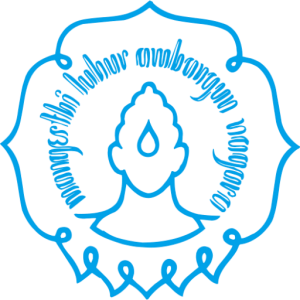 UNIVERSITAS SEBELAS MARETFAKULTAS HUKUMJalan lr.Sutami No.36 A Kentingan Surakarta 57126 Telp/Fax. (0271) 664989: Web: http://hukum.uns.ac.i​d, Email: fh.uns@.uns.ac.id​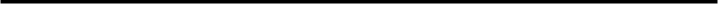  										Surakarta, ……………………..Nomor  :            /UN27.03/PK.01.06/2021     		Lamp    : - Hal 	: Ijin mengadakan kegiatan praktik kerja profesi/magang  Kepada :Yth. ……………………..Dengan Hormat, Dalam rangka memberikan pembelajaran yang cukup kepada mahasiswa, meningkatkan hard skills dan soft skills  mahasiswa, meningkatkan kualitas lulusan Fakultas Hukum Universitas Sebelas Maret, membantu institusi mitra untuk mendapatkan talenta yang dibutuhkan sebagai tindak lanjut atas praktik kerja profesi, serta melaksanakan program pemerintah Merdeka Belajar Kampus Merdeka, mohon dengan hormat kesediaan Bapak/Ibu memberikan ijin dan menerima mahasiswa Fakultas Hukum UNS untuk mengadakan Kegiatan Praktik Kerja Profesi/Magang pada instansi yang Bapak/Ibu pimpin pada :   Tanggal pelaksanaan 	: ……………………..  Waktu 			: ……………………..Adapun nama mahasiswa yakni.Dalam program ini, kami mengharapkan kerjasama berupa:Kesediaan instansi mitra untuk menandatangani MoU dengan Fakultas Hukum Universitas Sebelas Maret (bagi yang belum memiliki MoU dengan Fakultas Hukum Universitas Sebelas Maret) Instansi mitra menyediakan 1 (satu) orang supervisor/mentor/pembimbing.Supervisor/mentor/pembimbing dari instansi mitra memberikan arahan kepada mahasiswa agar mendapatkan pengalaman praktik kerja profesi berupa materi dan penugasanMemberikan nilai atas kinerja mahasiswa Menjamin pemenuhan hak dan keselamatan mahasiswa selama mengikuti penyelenggaran kegiatan praktik kerja profesi/magangDemikian permohonan ini kami sampaikan, besar harapan kami agar Bapak/Ibu berkenan menyeleksi dan menerima mahasiswa kami dan untuk jangka panjang diharapkan dapat terjalin kerjasama yang baik antara instansi Bapak/Ibu dengan Fakultas Hukum Universitas Sebelas Maret. Terlampir surat pernyataan kesanggupan, mohon dapat diisi dan dikirimkan ke email mahasiswa yang bersangkutan untuk nanti disampaikan kepada pihak Fakultas. Atas perhatian dan kerjasamanya, disampaikan terima kasih.   							an.  Dekan Wakil Dekan bidang Akademik Prof. Dr. Pujiyono, S.H.,M.H NIP. 197910142003121001 PERNYATAAN KESANGGUPAN Dalam rangka turut menyukseskan program Merdeka Belajar Kampus Merdeka melalui praktik kerja profesi/magang, kami menerangkan dengan sesungguhnya bahwa :  Menyatakan sanggup/tidak​ sanggup*)​ untuk melakukan seleksi, menerima dan melakukan pembimbingan kegiatan praktik kerja profesi/magang mahasiswa :Nama	Mahasiswa	    : ____________________________________Waktu kegiatan	    : ____________________________________Adapun pembimbing yang kami tunjuk adalah sebagai berikut :  Demikian pernyataan ini dibuat agar digunakan sebagaimana mestinya. ____________,_______________ Ketua/Kepala, (……………………………………..)​**) * ) coret yang tidak perlu **) tanda tangan, nama terang, dan cap instansi NONAMA LENGKAPNIME-MAILNO. HPNama : ____________________________________ NIP : ____________________________________ Jabatan : ____________________________________ Instansi : ____________________________________ Nama : ____________________________________ NIP : ____________________________________ Jabatan : ____________________________________ No. Telp Kantor : ____________________________________ No. Telp/HP  : ____________________________________ 